Uzsa Község Önkormányzat Képviselő – testületének 20/2021. (VI.11.) sz.                  HATÁROZATA A katasztrófavédelemről és a hozzá kacsolódó egyes törvények módosításáról szóló 2011. évi CXXVIII. törvény 46.§ (4) bekezdése szerinti – hatáskörében eljáró Uzsa Község Önkormányzat polgármestere a veszélyhelyzet kihirdetéséről szóló 27/2021. (I.29.) Korm. rendelettel kihirdetett veszélyhelyzetben a következő döntést hozom:1. Uzsa Község Önkormányzata a 2021. évi költségvetés „tartalék” megnevezésű előirányzat terhére Kubatov B2441 típusú traktort, 5.080.000,- Ft. bruttó ár értékben szerez be a Traktor Kft. (2831 Tarján, Kossuth tér 20.) forgalmazótól.4. A  határozat meghozatala előtt a Képviselő-testület tagjaival egyeztettem.                                                                                             Táborosi László                                                                                                polgármester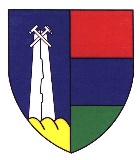 UZSA KÖZSÉG ÖNKORMÁNYZATA8321 Uzsa, Lázhegy u. 21.Tel./fax: 87/436-140e-mail: hivatal@uzsa.huUZSA KÖZSÉG ÖNKORMÁNYZATA8321 Uzsa, Lázhegy u. 21.Tel./fax: 87/436-140e-mail: hivatal@uzsa.huUZSA KÖZSÉG ÖNKORMÁNYZATA8321 Uzsa, Lázhegy u. 21.Tel./fax: 87/436-140e-mail: hivatal@uzsa.huUZSA KÖZSÉG ÖNKORMÁNYZATA8321 Uzsa, Lázhegy u. 21.Tel./fax: 87/436-140e-mail: hivatal@uzsa.huUZSA KÖZSÉG ÖNKORMÁNYZATA8321 Uzsa, Lázhegy u. 21.Tel./fax: 87/436-140e-mail: hivatal@uzsa.hu